FENTON HIGH SCHOOL
GIRLS VARSITY LACROSSEFenton High School Girls Varsity Lacrosse beat Flushing High School 13-4Tuesday, May 8, 2018
6:00 PM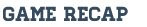 The Heat traveled to Flushing in Girls Varsity Lacrosse action Tuesday night. The game was close at the half with the Heat on top, 4-2. That changed in the second half as the home team added 2 more goals but the Heat tallied another 9 goals for the 13-4 final.

The Heat are 4-0 in the Metro League and 5-5 overall this season. Swartz Creek will visit Wednesday night in Metro League play.

Goalkeepers were not too busy, Kyle Bliss saved 8 of 11 and Kaytlyn Couch, 2 of 3.
Scoring Goals/Assists: Sarah Reuschlein, 4/3; Lara Kemp, 4/1; Lilly McKee, 1/1; and adding a goal apiece were, Brie Sanford, Lydia Anderson, Korryn Smith and Jessica Lynch.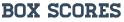 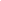 